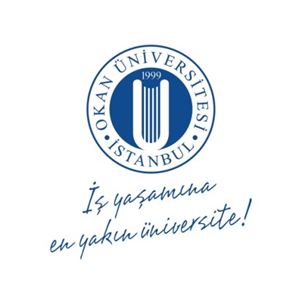 ANAOKULUNDAN ÜNİVERSİTEYE ÖĞRETMEN ALGISI24 Kasım Öğretmenler Günü PaneliTarih: 24 Kasım 2017, CumaYer: Mevlana Konferans SalonuSaat: 10:15-12:0010:15-10:30 Sergi - "Hayalimdeki Öğretmen" konulu öğrenci kompozisyonları ve resimleri10:30-10:45 Açılış Konuşmaları                    Ali İlker GÜMÜŞELİ / Eğitim Fakültesi Dekanı                   Prof.Dr.Şule KUT / Rektör 10:45-11:00 Barkovizyon: "Hayalimdeki Öğretmen" konulu öğrenci görüşleri11:00-11:45 Panel 11:45-12:00 Sorular ve Öğretmen Andı ile KapanışModeratör :Doç. Dr. Aytaç Göğüş, Eğitim Bilimleri Bölüm BaşkanıPanelistler : Okan Koleji Öğrencileri ve Eğitim Fakültesi Öğrencileriİlkokul – Serhan Korkmaz & Arda Enes AlanOrtaokul – Yağmur Ezgi Bak & Öykü Deniz KütükLise – Efe Kurnaz & Elif Naz GültepeÜniversite – Eda Sıla Peker & Naile Osmanoğlu